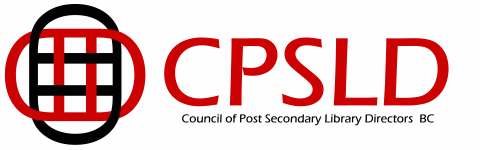 Draft, May 6-7, 2010 Minutes University of Northern British ColumbiaMay 6, 2010 – University of Northern British Columbia – Bentley CentreMay 6, 2010 – University of Northern British Columbia – Bentley CentreMay 6, 2010 – University of Northern British Columbia – Bentley CentreNB. Morning Schedule – PD Sessions on “Look Ma, No Wires! – Mobile Computing in Higher Ed” by James MacDonald, Web Services Librarian, Geoffrey R. Weller Library, UNBC and “And User-Generated Content and Web-Based Library Services” by Kay Cahill, Vancouver Public Library.NB. Morning Schedule – PD Sessions on “Look Ma, No Wires! – Mobile Computing in Higher Ed” by James MacDonald, Web Services Librarian, Geoffrey R. Weller Library, UNBC and “And User-Generated Content and Web-Based Library Services” by Kay Cahill, Vancouver Public Library.NB. Morning Schedule – PD Sessions on “Look Ma, No Wires! – Mobile Computing in Higher Ed” by James MacDonald, Web Services Librarian, Geoffrey R. Weller Library, UNBC and “And User-Generated Content and Web-Based Library Services” by Kay Cahill, Vancouver Public Library.1.0Introductions & welcome to new membersCarole welcomed new members Petra Mauerhoff, COTR; Ross Tyner, OC; Melanie Wilke, NWCC. Changes to the AgendaBrought Forward, Agenda Item 6.1  Approval of the AgendaMoved:   Cathy MacDonald Seconded: Kim IsaacApprovedIntroductions & welcome to new membersCarole welcomed new members Petra Mauerhoff, COTR; Ross Tyner, OC; Melanie Wilke, NWCC. Changes to the AgendaBrought Forward, Agenda Item 6.1  Approval of the AgendaMoved:   Cathy MacDonald Seconded: Kim IsaacApproved2.0Approval of Minutes of October 15-16, 2009

Revisions to the minutes: 
5.1 Change first sentence to read: eHLbc management committee membership committee was refreshed as a result of the election process. 5.4: Change availability to ability.Moved:    Sheila Wallace Seconded: Ross TynerApprovedApproval of Minutes of October 15-16, 2009

Revisions to the minutes: 
5.1 Change first sentence to read: eHLbc management committee membership committee was refreshed as a result of the election process. 5.4: Change availability to ability.Moved:    Sheila Wallace Seconded: Ross TynerApproved3.0Treasurer’s Report – Janet BeaversRecommend that there not be a billing for this fall. Billing deferred until AGM next spring.Moved: Sheila Wallace Seconded: Bob FoleyApprovedJanet has announced that she will be stepping down as treasurer before the next AGM. A process to replace her will be started. Action:  Put the call out for Treasurer. (Carole Compton-Smith)Treasurer’s Report – Janet BeaversRecommend that there not be a billing for this fall. Billing deferred until AGM next spring.Moved: Sheila Wallace Seconded: Bob FoleyApprovedJanet has announced that she will be stepping down as treasurer before the next AGM. A process to replace her will be started. Action:  Put the call out for Treasurer. (Carole Compton-Smith)4.0Business arising from the Minutes of October 15-16, 2009Business arising from the Minutes of October 15-16, 20094.1Feature Film Consortium Update  - GraceThe BCELN Steering Committee has agreed to take on the negotiations and further information will be provided at the June BCELN Steering Committee meeting.4.2Streaming Video Discussion -  GraceInvoices for this year will still be forthcoming. S. Weber continues to investigate options. 4.3Bulk Purchasing -  Media  - LilaWas there a role for BC ELN? Does streaming have an impact on this? Coordination of this is a big job; nomination of titles and selection for example4.4MEC by another name? – Lila, Sybil, Mary AnneThere was an initial discussion with MEC and they continue to see their role as facilitators but not more than that has come out of the conversation. 4.5Reciprocal Borrowing/CPSLD Website – ToddA sample of the CPSLD card was distributed. There were some suggested changes to the card including adding staff and changing the URL on the card to read www.cpsld.ca. As well the label on the website needs to be changed to read “Reciprocal Borrowing” The card will be updated and the file sent to CPSLD members allowing them to produce them locally. Action: ToddThere was some further discussion around the payment for lost items. Members who have experience with this area stated that it has not been a problem and should not hold up this process. If lost items become an issue it will be discussed at a future meeting. There was also discussion on the need for a CPSLD specific card but it was felt that while all CPSLD libraries do not need a card it was useful to have. 4.6Position Paper – post-secondary collaborationsThere was continued discussion on the need to create this position paper. A letter received from Mark Zacharias, ADM (ALMD) for a meeting (see 6.4 below) and the feeling was that there should be response to meet with the ADM but that a position paper at this point would not serve much purpose. 4.7AskAway moved forward to this agenda slot – Mary Anne GuentherThe AskAway Advisory Committee has met twice since last CPSLD meeting. They prepared a service continuity plan.  In an effort to handle increased traffic a request for additional hours was sent out to the group. Due to a loss of funding the Public Library AskAway is in its final months and will end on June 30, 2010. Vancouver Public Library and other interested parties will continue in some manner.5.05.1eHLbc – Grace MakarewiczApril Haddad is the academic representative on the Management Committee. Grace Makarewicz is the new academic co-chair on the steering committee. Strategic planning is about to take place. Staff at the BC Academic Health council has been downsized and are moving offices. There will be a statistical analysis of the use of the databases happening soon. Templates are available for communicating the value of eHLbc.5.2CILS Report – Grace MakarewiczThere has been one interesting development.  CILS received a call from PLSB aiming to collaborate to use the ARC repository that is being used for PVRCI. PLSB has also been in contact with the Crane Library. CILS is hoping to collaborate in this manner but it is very small steps at this point.  Statistics from April 2009 to March 2010 were presented. 5.3BC Campus Learner Services Committee – Nancy LevesqueNo report was presented but the result of the last technology survey did lead to the PD presentation at this morning’s session. Nancy Levesque is willing to do the survey again it that is the will of the group. The group felt this would be good and suggested that a value add to the survey would be to provide dynamic links and contact info for individuals at institutions who are responsible for this kind of technology.  Action:  Another edition of the survey to be sent out. (Nancy Levesque)5.4AskAway Report – Mary Anne Guenther See above5.5CTCL UpdateBCIT is the 2010 CTCL Innovation Achievement Award recipient for its student-focused initiative “Giving People What They Want: BCIT’s 24/7 ehPod”. Carole Compton-Smith is the 2010 Outstanding College Librarian. Congratulations to both! The CTCL sponsored pre-conference session at CLA is going forward.5.6Copyright DiscussionInstitutions have received the latest proposal from Access Copyright and they include a substantial increase per FTE. Both AUCC and ACCC are strategizing as what to do with the next steps. Should letters of support be sent to AUCC and/or ACCC? Ingrid Parent to check with CARL to see if they are writing a letter before CPSLD develops and sends one.Action:  Check with CARL/AUCC and ACCC re: their planned approach before proceeding. (Ingrid Parent and Carole Compton-Smith)6.0New Business6.1HST implications for purchaseThere was much discussion on the upcoming implementation of HST. There will be an impact on cost of resources as recovery of the HST portion will not be 100%. Each institution will be checking with their local finance departments to determine impact.6.2Canadiana.orgTodd Mundle spoke about Canadiana.org and their development of the portal/index of which West Beyond the West will be a component. An update on both programs will be coming up on June 15, 2010 and all are encouraged to attend.6.3CPSLD ArchivesThese have been held at BCIT but due to recent cutbacks the archives at BCIT are currently unavailable. Collections are safe physically secure. For the time being CPSLD appears to be comfortable with BCIT keeping the items on site with no updating as there is no other institution that would/could take it on. Items can still be received but won’t be processed and can’t be accessed.More recent items are available on the website and will continue to be added there. 6.4Letter response to ADMDiscussion ensued as how best to respond to Mark Zacharias, ADM (ALMD) letter. A letter will be drafted and Carole Compton-Smith will meet with him.Action:  Draft letter for ADM (Carole Compton-Smith, Gregg Currie, Sybil Harrison, David Pepper)6.5COPPULDescription of COPPUL was presented to the group. Consideration was given to whether there should be a more established connection between the two groups. There was an update on COPPUL’s latest project on preservation of a last print copy of journals amongst COPPUL members. This would fit into a wider strategy for Canada. If there is a desire for a BC model or a wider than COPPUL model CPSLD should be made aware of a possible connection.7.0Other BusinessNone8.0Newsletter due dateThe next newsletter is due Monday May 31, 2010. Please send submissions to Kathy Plett.9.0Future meeting datesFall 2010  --  Kwantlen Polytechnic University (October 28/29)PD discussion – nothing was discussed.Spring 2011 – Royal Roads University (April 6/7 before BCLA)
            One day meeting b/c of PD opportunitiesIn the discussion around the defraying costs of hosting the assumption is that the host doesn’t incur the cost of travel and if the cost of hosting matches this cost then it’s a trade-off. There was some discussion about an annual billing to help offset these costs. Action:  To review financial section of the bylaws (Carole, Todd, Treasurer)There was also some discussion around the number of meetings and it was decided that it be kept to two a year for the time being.10.0Guests and partner reports:10.1Advanced Education and Labour Market Development (AELMD ) – Kate CotieDue to other commitments, Kate was unable to attend the meeting. In her message to CPSLD she did note the new ADMs Mark Zacharias and Philip Steenkamp and that Mark was interested in meeting with CPSLD. 10.2BC ELN’s Steering Committee’s Terms of Reference – Todd MundleThe BC ELN Steering Committee Subcommittee reviewing the terms of reference have met a number of times and will be bringing a revised TOR to the all member meeting of BC ELN on June 14, 2010. 10.3Director’s Meeting, PentictonGood idea as a start but could use some further refining. Better interaction with directors from public libraries would be good to include. These suggestions will be passed along to BCLA. Action:  Pass suggestions to BCLA (Sybil Harrison)Adjournment, with thanks to Gohar Ashoughian (University of Northern British Columbia) and Kathy Plett (College of New Caledonia) for their gracious hosting. And for the spectacular congratulatory cake for our retiring members.